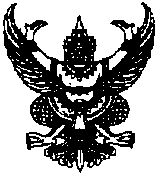 ที่ นศ ๕๓๑๐๑(สภา)/ 002               -สำเนาคู่ฉบับ-                           สำนักงานเทศบาลตำบลฉวาง                                                                                            ถนนภักดีราษฎร์   นศ ๘๐๑๕๐                  21   พฤษภาคม   ๒๕62 เรื่อง   ขอเชิญร่วมรับฟังการประชุมสภาเทศบาลตำบลฉวาง เรียน   ประธานชุมชนในเขตเทศบาลตำบลฉวาง            ด้วยสภาเทศบาลตำบลฉวาง มีความประสงค์ขอเรียนเชิญท่านรับฟังการประชุมสภาเทศบาลตำบลฉวาง สมัยสามัญ สมัยที่ 2 ประจำปี ๒๕62  ในวันจันทร์ ที่   27    พฤษภาคม   พ.ศ. ๒๕62  เวลา ๑๐.๐๐ น.   ณ ห้องประชุมสภาเทศบาลตำบลฉวาง  สำนักงานเทศบาลตำบลฉวาง            จึงเรียนมาเพื่อขอเชิญทุกท่านเข้าร่วมรับฟังการประชุมโดยพร้อมเพรียงกัน ขอแสดงความนับถือพลภัทร  คงสกุล(นายพลภัทร  คงสกุล)รองประธานสภา  ปฏิบัติราชการแทนประธานสภาเทศบาลตำบลฉวางสำนักปลัดเทศบาล                                                             ฝ่ายกิจการสภา                                                              โทร.๐-๗๕๔๘-๐๒๗๙                                                                                                                                                    โทรสาร. ๐-๗๕๔๘-๑๑๕๑        